Pielikums Nr.1Madonas novada pašvaldības domes16.02.2021. lēmumam Nr.67(protokols Nr.4, 16.p.)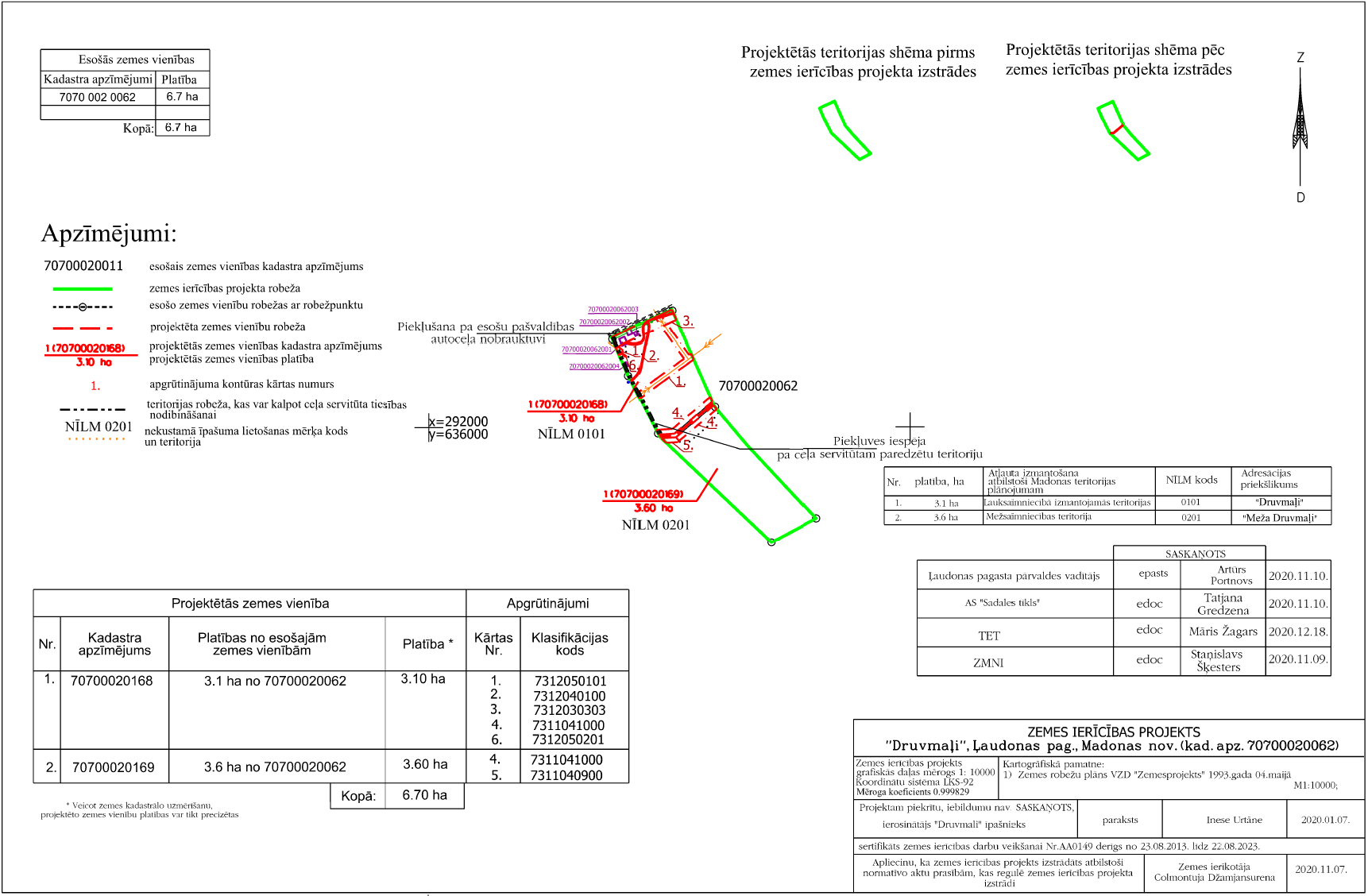 